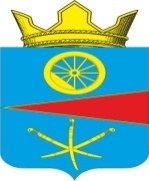 АДМИНИСТРАЦИЯ ТАЦИНСКОГО  СЕЛЬСКОГО ПОСЕЛЕНИЯТацинского  района Ростовской  областиПОСТАНОВЛЕНИЕ 27 апреля 2016 г.                          №    151                         ст. ТацинскаяВ соответствии со ст. 264.2 Бюджетного кодекса Российской Федерации и ст. 35 «Положения о бюджетном процессе Тацинского сельского поселения», руководствуясь ч. 8 ст. 47 Устава муниципального образования «Тацинское сельское  поселение»,-П О С Т А Н О В Л Я Ю :1. Утвердить отчет об   исполнении бюджета Тацинского сельского поселения  за 1 квартал 2016 года по доходам в сумме 4413,0 тыс. рублей, по расходам в сумме 3086,8 тыс. рублей,  с превышением доходов  над  расходами в сумме  1058,4 тыс. руб.2. Определить, что держателем оригинала отчета об исполнении бюджета Тацинского сельского поселения за 1 квартал 2016 года является Администрация  Тацинского сельского поселения3. Направить Собранию депутатов Тацинского сельского поселения утвержденный отчет об   исполнении бюджета Тацинского сельского поселения  за 1 квартал 2016 года и информацию о ходе исполнения бюджета согласно приложению к настоящему постановлению.4. Контроль за исполнением постановления оставляю за собой.Глава  Тацинского        сельского  поселения                                                             А.С.ВакуличОтчет об   исполнении бюджета Тацинского сельского поселенияза 1 квартал 2016Об утверждении  отчета  об исполнении бюджета   Тацинского сельского поселения за 1 квартал 2016 годаПриложение к постановлению Администрации Тацинского сельского поселения от   27.04.2016  года № 151    Наименование показателя Плановые назначения 2016 года Фактическое исполнение за 1 квартал 2016 года. Процент исполненияДОХОДЫНАЛОГОВЫЕ И НЕНАЛОГОВЫЕ ДОХОДЫ17 660.63 365.819.1НАЛОГИ НА ПРИБЫЛЬ, ДОХОДЫ7 400.01 343.718.2Налог на доходы физических лиц7 400.01 343.718.2Налог на доходы физических лиц с доходов, источником которых является налоговый агент, за исключением доходов, в отношении которых исчисление и уплата налога осуществляются в соответствии со статьями 227, 227 1 и 228 Налогового кодекса Российской Федерации7 400.01 343.718.2НАЛОГИ НА ТОВАРЫ (РАБОТЫ, УСЛУГИ), РЕАЛИЗУЕМЫЕ НА ТЕРРИТОРИИ РОССИЙСКОЙ ФЕДЕРАЦИИ3 283.5721.922.0Акцизы по подакцизным товарам (продукции), производимым на территории Российской Федерации3 283.5721.9022.0Доходы от уплаты акцизов на дизельное топливо, подлежащие распределению между бюджетами субъектов Российской Федерации и местными бюджетами с учетом установленных дифференцированных нормативов отчислений в местные бюджеты1 144.6251.121.9Доходы от уплаты акцизов на моторные масла для дизельных и (или) карбюраторных (инжекторных) двигателей, подлежащие распределению между бюджетами субъектов Российской Федерации и местными бюджетами с учетом установленных дифференцированных нормативов отчислений в местные бюджеты23.14.419.0Доходы от уплаты акцизов на автомобильный бензин, подлежащие распределению между бюджетами субъектов Российской Федерации и местными бюджетами с учетом установленных дифференцированных нормативов отчислений в местные бюджеты2 115.8511.5024.2Доходы от уплаты акцизов на прямогонный бензин, подлежащие распределению между бюджетами субъектов Российской Федерации и местными бюджетами с учетом установленных дифференцированных нормативов отчислений в местные бюджеты0.0-45.10НАЛОГИ НА СОВОКУПНЫЙ ДОХОД410.0546.1133.2Единый сельскохозяйственный налог410.0546.1133.2Единый сельскохозяйственный налог410.0546.1133.2НАЛОГИ НА ИМУЩЕСТВО5 500.0467.808.5Налог на имущество физических лиц1 500.017.001.1Налог на имущество физических лиц, взимаемый по ставкам, применяемым к объектам налогообложения, расположенным в границах сельских поселений1 500.017.001.1Земельный налог4 000.0450.811.3Земельный налог с организаций 1 800.0430.4023.9Земельный налог с организаций, обладающих земельным участком, расположенным в границах сельских  поселений1 800.0430.423.9Земельный налог с физических лиц2 200.020.40.9Земельный налог с физических лиц, обладающих земельным участком, расположенным в границах сельских поселений2 200.020.40.9ДОХОДЫ ОТ ИСПОЛЬЗОВАНИЯ ИМУЩЕСТВА, НАХОДЯЩЕГОСЯ В ГОСУДАРСТВЕННОЙ И МУНИЦИПАЛЬНОЙ СОБСТВЕННОСТИ337.159.717.7Доходы, получаемые в виде арендной либо иной платы за передачу в возмездное пользование государственного и муниципального имущества (за исключением имущества бюджетных и автономных учреждений, а также имущества государственных и муниципальных унитарных предприятий, в том числе казенных)337.159.717.7Доходы, получаемые в виде арендной платы за земли после разграничения государственной собственности на землю, а также средства от продажи права на заключение договоров аренды указанных земельных участков (за исключением земельных участков бюджетных и автономных учреждений)245.536.915.0Доходы, получаемые в виде арендной платы, а также средства от продажи права на заключение договоров аренды за земли, находящиеся в собственности сельских  поселений (за исключением земельных участков муниципальных бюджетных и автономных учреждений)245.536.915.0Доходы от сдачи в аренду имущества, находящегося в оперативном управлении органов государственной власти, органов местного самоуправления, государственных внебюджетных фондов и созданных ими учреждений (за исключением имущества бюджетных и автономных учреждений)91.622.8024.9Доходы от сдачи в аренду имущества, находящегося в оперативном управлении органов управления сельских поселений и созданных ими учреждений (за исключением имущества муниципальных бюджетных и автономных учреждений)91.622.8024.9ДОХОДЫ ОТ ПРОДАЖИ МАТЕРИАЛЬНЫХ И НЕМАТЕРИАЛЬНЫХ АКТИВОВ120.00.000.0Доходы от реализации имущества, находящегося в государственной и муниципальной собственности (за исключением движимого имущества бюджетных и автономных учреждений, а также имущества государственных и муниципальных унитарных предприятий, в том числе казенных)120.00.000.0Доходы от реализации имущества, находящегося в собственности сельских поселений (за исключением движимого имущества муниципальных бюджетных и автономных учреждений, а также имущества муниципальных унитарных предприятий, в том числе казенных), в части реализации основных средств по указанному имуществу120.00.00.0Доходы от реализации иного имущества, находящегося в собственности сельских поселений (за исключением имущества муниципальных бюджетных и автономных учреждений, а также имущества муниципальных унитарных предприятий, в том числе казенных), в части реализации основных средств по указанному имуществу120.00.000.0ШТРАФЫ, САНКЦИИ, ВОЗМЕЩЕНИЕ УЩЕРБА50.024.7049.4Денежные взыскания (штрафы), установленные законами субъектов Российской Федерации за несоблюдение муниципальных правовых актов50.024.7049.4ПРОЧИЕ НЕНАЛОГОВЫЕ ДОХОДЫ560.0201.936.1Прочие неналоговые доходы560.0201.9036.1Прочие неналоговые доходы бюджетов сельских поселений560.0201.936.1БЕЗВОЗМЕЗДНЫЕ ПОСТУПЛЕНИЯ29 948.9447.41.5Безвозмездные поступления от других бюджетов бюджетной системы Российской Федерации29 948.9447.41.5Субвенции бюджетам бюджетной системы Российской Федерации349.9297.485.0Субвенции бюджетам на осуществление первичного воинского учета на территориях, где отсутствуют военные комиссариаты349.7297.2085.0Субвенции бюджетам сельских поселений на осуществление первичного воинского учета на территориях, где отсутствуют военные комиссариаты349.7297.2085.0Субвенции местным бюджетам на выполнение передаваемых полномочий субъектов Российской Федерации0.20.20100.0Субвенции бюджетам сельских поселений на выполнение передаваемых полномочий субъектов Российской Федерации0.20.2100.0Иные межбюджетные трансферты29 599.0150.00.5Прочие межбюджетные трансферты, передаваемые бюджетам29 599.0150.000.5Прочие межбюджетные трансферты, передаваемые бюджетам сельских поселений29 599.0150.000.5Всего доходов47 609.53 813.208.0РАСХОДЫОБЩЕГОСУДАРСТВЕННЫЕ ВОПРОСЫ9 233.41 397.015.1Функционирование высшего должностного лица субъекта Российской Федерации и муниципального образования973.8167.717.2Функционирование Правительства Российской Федерации, высших исполнительных органов государственной власти субъектов Российской Федерации, местных администраций6 892.11134.916.5Обеспечение деятельности финансовых, налоговых и таможенных органов и органов финансового (финансово-бюджетного) надзора 110.825.723.2Обеспечение проведения выборов и референдумов692.700.0Резервные фонды30.000.0Другие общегосударственные вопросы534.068.712.9НАЦИОНАЛЬНАЯ ОБОРОНА349.762.818.0Мобилизационная и вневойсковая подготовка349.762.818.0НАЦИОНАЛЬНАЯ БЕЗОПАСНОСТЬ И ПРАВООХРАНИТЕЛЬНАЯ ДЕЯТЕЛЬНОСТЬ650.8140.421.6Защита населения и территории от чрезвычайных ситуаций природного и техногенного характера, гражданская оборона650.8140.421.6НАЦИОНАЛЬНАЯ ЭКОНОМИКА4 371.3809.618.5 Дорожное хозяйство (дорожные фонды)3 283.5809.624.7Другие вопросы в области национальной экономики1 087.800.0ЖИЛИЩНО-КОММУНАЛЬНОЕ ХОЗЯЙСТВО32 156.7559.91.7Жилищное хозяйство20.14.120.4Коммунальное хозяйство28 487.9132.90.5Благоустройство3 648.7422.911.6ОБРАЗОВАНИЕ30.06.923.0Профессиональная подготовка, переподготовка и повышение квалификации30.06.923.0КУЛЬТУРА, КИНЕМАТОГРАФИЯ500.026.75.3Другие вопросы в области культуры, кинематографии500.026.75.3СОЦИАЛЬНАЯ ПОЛИТИКА275.046.116.8Пенсионное обеспечение275.046.116.8ФИЗИЧЕСКАЯ КУЛЬТУРА И СПОРТ242.637.415.4Массовый спорт242.637.415.4Всего расходов47 809.53 086.86.5Дефицит (профицит)-200.0726.4